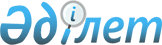 О проекте Указа Президента Республики Казахстан "Об образовании Агентства Республики Казахстан по атомной энергии"Постановление Правительства Республики Казахстан от 5 апреля 2012 года № 417      Правительство Республики Казахстан ПОСТАНОВЛЯЕТ:

      внести на рассмотрение Президента Республики Казахстан проект Указа Президента Республики Казахстан «Об образовании Агентства Республики Казахстан по атомной энергии».        Премьер-Министр

      Республики Казахстан                       К. Масимов Указ Президента Республики Казахстан Об образовании Агентства Республики Казахстан

по атомной энергии      В соответствии с подпунктом 3) статьи 44 Конституции Республики Казахстан ПОСТАНОВЛЯЮ:

      1. Реорганизовать Министерство индустрии и новых технологий Республики Казахстан путем выделения Агентства Республики Казахстан по атомной энергии (далее - Агентство) с передачей ему функций и полномочий в сфере использования атомной энергии, обеспечения ядерной и радиационной безопасности, физической защиты ядерных материалов и ядерных установок, а также соблюдения режима нераспространения ядерного оружия на территории Республики Казахстан.

      2. Правительству Республики Казахстан:

      1) упразднить Комитет атомной энергии Министерства индустрии и новых технологий Республики Казахстан;

      2) обеспечить передачу Агентству штатной численности упраздняемого Комитета атомной энергии Министерства индустрии и новых технологий Республики Казахстан;

      3) принять иные необходимые меры по реализации настоящего Указа.

      3. Определить Агентство правопреемником по обязательствам упраздняемого Комитета атомной энергии Министерства индустрии и новых технологий Республики Казахстан.

      4. Внести следующее дополнение в Указ Президента Республики Казахстан от 22 января 1999 года № 6 «О структуре Правительства Республики Казахстан»:

      пункт 1 дополнить строкой следующего содержания:

      «Агентство Республики Казахстан по атомной энергии».

      5. Контроль за исполнением настоящего Указа возложить на Администрацию Президента Республики Казахстан.

      6. Настоящий Указ вводится в действие со дня подписания.      Президент

      Республики Казахстан                       Н. Назарбаев
					© 2012. РГП на ПХВ «Институт законодательства и правовой информации Республики Казахстан» Министерства юстиции Республики Казахстан
				